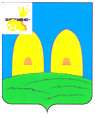 КОМИТЕТ  ОБРАЗОВАНИЯАДМИНИСТРАЦИИ МУНИЦИПАЛЬНОГО ОБРАЗОВАНИЯ«РОСЛАВЛЬСКИЙ РАЙОН» СМОЛЕНСКОЙ ОБЛАСТИП Р И К А Зот 06.03.2019  № 57Об итогах муниципальногоконкурса юных художников«Мы помним», посвященного 75-й годовщине прорыва блокады ЛенинградаВ соответствии с приказом Рославльского комитета образования от 28.12. 2018 № 672 «О проведении муниципального конкурса юных художников «Мы помним», посвященного 75 -й годовщине прорыва блокады Ленинграда» в период с 12 по 28 февраля 2019 года проведен муниципальный конкурс юных художников «Мы помним», посвященный 75-й годовщине прорыва блокады Ленинграда (далее - Конкурс). Работы, представленные на Конкурс, оценивались по трём возрастным группам: младшая - 6 - 9 лет, средняя - 10 - 13 лет; старшая - 14 - 17 лет по теме: «Бессмертный подвиг Ленинграда» (о героическом подвиге жителей блокадного Ленинграда в годы Великой Отечественной войны) в 2-х номинациях: «Живопись», «Графика».Проведенный Конкурс направлен на поддержку и развитие детского изобразительного творчества, выявление и поощрение талантливых учащихся.В Конкурсе приняли активное участие 39 учащихся из 15 общеобразовательных учреждений. На основании вышеизложенного, п р и к а з ы в а ю:1. Наградить грамотами Рославльского комитета образования следующих учащихся – победителей и призеров Конкурса: 1.1. В номинации «Живопись»: - в младшей возрастной группе - 6 - 9 лет:за 1 место – Горюнова Александра, учащегося МБОУ «Средняя школа №1»- живопись «Ленинград-45», руководитель Кулешова О.Н.;за 2 место - Моргунова Кирилла, учащегося МБОУ «Средняя школа №1»- живопись «Ленинград во время блокады», руководитель Кулешова О.Н.;за 3 место - Мезенцева Вадима, учащегося МБОУ «Липовская средняя школа» - живопись «Дорога жизни», руководитель Савченко И.В.; - в средней возрастной группе - 10 - 13 лет:за 1 место - Хмельницкую Софию, учащуюся МБОУ «Павловская основная школа» - живопись «Блокадный Ленинград. За водой на Неву», руководитель Сирота А.Е.;за 2 место - Федорову Александру, учащуюся МБОУ «Астапковичская средняя школа» - живопись «Господи, храни Ленинград», руководитель Одинкова Л.В.;за 3 место - Гермес Викторию, учащуюся Лесниковского филиала МБОУ «Хорошовская средняя школа» - живопись «За водой», руководитель Силаева О.М.;за 3 место - Сидорову Лидию, учащуюся МБОУ «Астапковичская средняя школа» - живопись «Долгожданная осьмушка», руководитель Одинкова Л.В.; -в старшей возрастной группе - 14 - 17 лет:за 1 место - Зинченко Александру, учащуюся МБОУ «Средняя школа №9» - живопись «Воздушный налёт», руководитель Матюшенков А.В.;за 1 место - Щапову Полину, учащуюся МБОУ «Средняя школа №7» - живопись «Шестакович. Памяти блокады», руководитель Павлюченкова Е.И.;за 2 место - Медведеву Лидию, учащуюся МБОУ «Средняя школа №8» - живопись «Тревожные ночи Ленинграда», руководитель Плющенко В.А.;за 2 место - Ковалёву Валерию, учащуюся МБОУ «Средняя школа №7» - живопись «Блокадный хлеб», руководитель Павлюченкова Е.И.;за 3 место - Рыженкову Анастасию, учащуюся МБУДО «ЦРТДиЮ» - живопись«Блокадный Ленинград», руководитель Старовойтова И.Г. 1.2. В номинации «Графика»:- в средней возрастной группе - 10 - 13 лет:за 1 место - Степанову Алину, учащуюся МБОУ «Грязенятская основная школа» - графика «Блокадный хлеб», руководитель Чернова Н.А.;за 2 место - Сычёва Дениса, учащегося МБОУ «Средняя школа №4» - графика «Жизнь под звуки метронома», руководитель Дышко С.В.;за 3 место - Морозова Никиту, учащегося МБОУ «Ивановская основная школа» -графика «Дорога жизни», руководитель Ларюкова Л.Г.;- в старшей возрастной группе - 14 - 17 лет:за 1 место - Ульященкову Екатерину, учащуюся МБОУ «Средняя школа №9» - графика «На пороге школы», руководитель Матюшенков А.В.;за 2 место - Котову Софию, учащуюся МБОУ «Средняя школа №9» - графика «Материнская скорбь», руководитель Матюшенков А.В.;за 2 место - Трубаеву Полину, учащуюся МБОУ «Средняя школа №9» - графика «После бомбёжки», руководитель Матюшенков А.В.;за 3 место - Михееву Ольгу, учащуюся МБОУ «Красниковская средняя школа» - графика «На Неву за водой», руководитель Гореликова Г.Н.;за 3 место - Дудченко Анастасию, учащуюся МБУДО «ЦРТДиЮ» - графика«Дети блокады», руководитель Старовойтова И.Г. 2. Объявить благодарность следующим педагогам, подготовившим победителей и призёров Конкурса: - Гореликовой Галине Николаевне, учителю МБОУ «Красниковская средняя школа»;- Дышко С.В. , учителю МБОУ «Средняя школа №4»;- Кулешовой Ольге Николаевне, учителю МБОУ «Средняя школа №1»;- Ларюковой Людмиле Григорьевне, учителю МБОУ «Ивановская основная школа»; - Матюшенкову Анатолию Владимировичу, учителю МБОУ «Средняя школа № 9»;- Одинковой Людмиле Васильевне, учителю МБОУ «Астапковичская средняя школа»;- Павлюченковой Елене Ивановне, учителю МБОУ «Средняя школа №7»; - Плющенко Василию Анатольевичу, учителю МБОУ «Средняя школа № 8»;- Савченко Ирине Васильевне, учителю МБОУ «Липовская средняя школа»;- Силаевой Ольге Михайловне, учителю Лесниковского филиала МБОУ «Хорошовская средняя школа»; - Сирота Анне Егоровне, учителю МБОУ «Павловская основная школа»;- Старовойтовой Ирине Григорьевне, педагогу дополнительного образования МБУДО «ЦРТДиЮ»;- Черновой Надежде Анатольевне, учителю МБОУ «Грязенятская основная школа».3. Контроль за исполнением настоящего приказа возложить на начальника отдела развития образования и муниципального контроля Рославльского комитета образования Тимофееву С.С.Председатель Комитета                                                                               Н.Н. Гращенко